 «В стране невыученных уроков.»«Человечка нарисовал Я.»«На задней парте.»«История с единицей.»«Приключения запятой и точки.»«Первый урок.»«Баранкин, будь человеком!»«Наследство волшебника Бахрама.»«Остров ошибок.»10.«Вовка в тридевятом царстве.»Больше информации в группе «Полезная психология для родителей дошколят.» https://vk.com/club196938074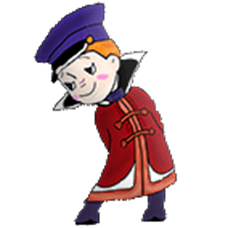 Мультфильмы о школе для детей 6-7 лет.